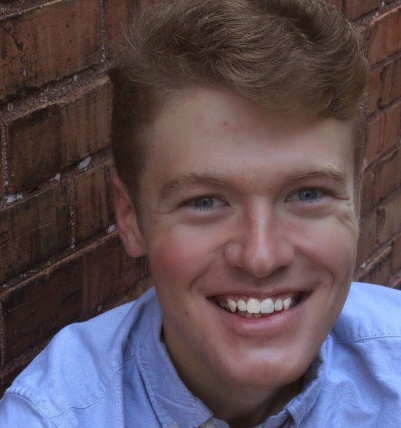 Caleb R. Curtis(260) 492-3651 | curtiscr@umail.iu.eduHeight: 6’ 0”I Weight: 155 lbs. I Hair: Blonde I Eyes: Blue I Voice: BaritenorACTINGEducational Theatre10 out of 12 (4/2018)             Paul/ Carstairs       Studio Theatre                  Corinne Florentino Machinal (2/2018)                 Doctor/Judge/AC   IU Theatre                        James Nelson  Heathers: The Musical           Kurt's Dad             Studio Theatre                  Joshua Robinson                 Peter and the Starcatcher       Smee                     IU Theatre                        Murray McGibbon, Ray FeldmanProspect Hill A New Play      Voice                     IU Theatre                       Ansley Valentine, written by Bruce WalshCOCK                                      F                           Studio Theatre                  Kevin RennKing Lear OP Production       King of France      IU Theatre                       Murray McGibbonNoises Off                                Phillip/Frederick   IU Theatre                       Murray McGibbonHumble Boy                             Felix Humble       Studio Theatre                  Matthew MurrayLieutenant of Inishmore          Donny                   IU University Players      Nick PappasFlowers for Algernon             Charlie Gordon     Northrop High School     Tim MillerCommunity TheatreRENT                                     Mark Cohen           FWSMT                           Kirby VolzHairspray                               Corny Collins        FWSMT                           Kirby VolzDreams and Nightmares        Various                  FWSMT                           Kia MillerFilmRock, Paper, Politics?            Politician               IUCFF                             Ian MartinReadingsJungle Juice A New Play       Riley                     Catalyst Project               Kevin RennTRAININGBA Theatre and Drama w/ Minor in Media and Advertising Indiana University class of 2019Indiana University: Voice (Lesley Friend, Christopher Handley) Advanced Scene Study (Katie Horwitz), Realism (Murray McGibbon), Shakespeare (Murray McGibbon), Stage Movement (Leraldo Anzaldua), Jazz Dance (Rachel Newborough), Musical Theatre Workshop (George Pinney)Interlochen Camp of the Arts: Acting Technique (Anne Cooper), Theatre Topics and Laban Technique (Jeff Nauman)HONORS3rd in the state in Dramatic Interpretation, IHSFA 2015Best Actor in Thespian Troupe 7536, National Thespian Society 2014National Semi-Finalist in Storytelling, National Forensics League 20143 time national tournament qualifier in Dramatic Interpretation, National Forensics League 2012-2014SPECIAL SKILLSShakespeare Original Pronunciation dialect, British Dialect, Cockney Dialect, Southern Dialect, Roller Coaster Enthusiast, First Aid certified, Indiana Driver's License, Good w/ Kids and dogs!